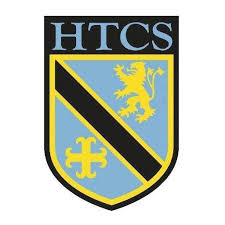                           Mathematics Faculty                         Year 11 Foundation - Autumn Term 1                          Unit 3 Overview – TransformationsTopicKey IdeasProgressProgressProgressTopicKey IdeasRAGTransformations I can reflect shapes on a coordinate grid.Transformations I can rotate shapes on a coordinate grid.Transformations I can translate shapes using vectors.Transformations I can enlarge shapes by a positive and negative scale factor.Transformations I can describe transformations fully.LessonLearning FocusAssessmentKey Words1Reflecting shapes on a coordinate grid (CM clips 272 – 274)Formative assessment strategies e.g. MWBs, whole class questioning, Diagnostic Questions, SLOP time with self-assessment, Live Marking etc.Assessment is also supported with our use of ILOs, set through Century Learning, Corbettmaths, Dr Frost Maths and Justmaths.Finally, units are assessed through staples challenges and half termly assessments, as part of our Assessment Calendar in Mathematics.reflect, symmetry, axis, equation2Rotating shapes on a coordinate grid (CM clip 275)Formative assessment strategies e.g. MWBs, whole class questioning, Diagnostic Questions, SLOP time with self-assessment, Live Marking etc.Assessment is also supported with our use of ILOs, set through Century Learning, Corbettmaths, Dr Frost Maths and Justmaths.Finally, units are assessed through staples challenges and half termly assessments, as part of our Assessment Calendar in Mathematics.rotate, centre, angle, direction, clockwise, ant-clockwise3Translating shapes by a vector (CM clips 325 – 326)Formative assessment strategies e.g. MWBs, whole class questioning, Diagnostic Questions, SLOP time with self-assessment, Live Marking etc.Assessment is also supported with our use of ILOs, set through Century Learning, Corbettmaths, Dr Frost Maths and Justmaths.Finally, units are assessed through staples challenges and half termly assessments, as part of our Assessment Calendar in Mathematics.translate, vector, direction4Enlarging shapes by a positive and fractional scale factor (CM clips 104 – 107 & 109)Formative assessment strategies e.g. MWBs, whole class questioning, Diagnostic Questions, SLOP time with self-assessment, Live Marking etc.Assessment is also supported with our use of ILOs, set through Century Learning, Corbettmaths, Dr Frost Maths and Justmaths.Finally, units are assessed through staples challenges and half termly assessments, as part of our Assessment Calendar in Mathematics.enlarge, centre, scale factor, positive, fractional